Publicado en  el 09/03/2017 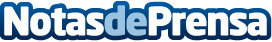 La AENP elabora un Decálogo de recomendaciones para celebrar el Día Mundial del RiñónEl día 9 de marzo se celebra en todo el mundo el Día Mundial del Riñón. La Asociación Española de Nefrología Pediátrica ha creado un decálogo con recomendaciones para la prevención del daño renal asociado a la obesidad en niñosDatos de contacto:Nota de prensa publicada en: https://www.notasdeprensa.es/la-aenp-elabora-un-decalogo-de-recomendaciones Categorias: Medicina Infantil http://www.notasdeprensa.es